                                                                                                                                                                                                        О Т К Р Ы Т О Е    А К Ц И О Н Е Р Н О Е     О Б Щ Е С Т В О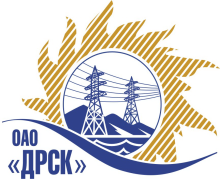 		Протокол по выбору победителя город  Благовещенск, ул. Шевченко, 28ПРЕДМЕТ ЗАКУПКИ:открытый одноэтапный электронный конкурс (b2b-energo.ru) без предварительного квалификационного отбора для нужд филиала ОАО «ДРСК» «Амурские электрические сети»: лот № 1 «Реконструкция ВЛ 10/0,4 кВ г. Белогорск»лот № 2 «Реконструкция сетей 10/0,4 кВ (сертификация, реконструкция перегруженных фидеров 10 кВ)»лот № 3 «Реконструкция ВЛ 10/0,4кВ с. Екатеринославка»лот № 4 «Реконструкция ВЛ 0,4 кВ г.Райчихинск»лот № 5 «Реконструкция ВЛ 10/0,4 кВ Магдагачинского района (замена опор, провода, с заменой ТП 10/0,4 кВ)»лот № 6 «Реконструкция ВЛ 10-0,4 кВ. Сковородинского района (замена опор, провода, с заменой ТП 10/0,4 кВ)» Закупка проводится согласно ГКПЗ 2014г. раздела  2.2.1 «Услуги ТПиР»  № 1484  на основании указания ОАО «ДРСК» от  04.03.2014 г. № 45.Плановая стоимость закупки:  Лот № 1 – 11 000 300,00 руб. без учета НДС.Лот № 2 – 4 300 000,00 руб. без учета НДС.Лот № 3 – 19 987 477,00  руб. без учета НДС.Лот № 4 – 24 970 310,00 руб. без учета НДС.Лот № 5 – 12 164 503,00  руб. без учета НДС.Лот № 6 – 5 308 144,00 руб. без учета НДС.ПРИСУТСТВОВАЛИ:	На заседании присутствовали 8 членов Закупочной комиссии 2 уровня. ВОПРОСЫ, ВЫНОСИМЫЕ НА РАССМОТРЕНИЕ ЗАКУПОЧНОЙ КОМИССИИ: О ранжировке предложений Участников закупки.  Выбор победителяРАССМАТРИВАЕМЫЕ ДОКУМЕНТЫ:Протокол вскрытия конвертов на переторжку от 14.04.2014г. № 182-УТПиР-ПВОПРОС 1 «О ранжировке предложений Участников закупки. Выбор победителя»ОТМЕТИЛИ:В соответствии с требованиями и условиями, предусмотренными извещением о закупке и Закупочной документацией, предлагается ранжировать предложения после переторжки следующим образом: 	На основании вышеприведенной ранжировке предложений предлагается признать Победителем Участника, занявшего первое место, а именно: лот № 1 «Реконструкция ВЛ 10/0,4 кВ г. Белогорск»ООО "Дальэлектромонтаж" (г. Свободный, ул. Шатковская, 126/1), предложение на общую сумму 9 152 542,37 руб. без учета НДС. (10 800 000,00 руб. с учетом НДС). Условия финансирования: в течение 30 дней следующих за месяцем, в котором выполнены работы, после подписания справки КС-3. Сроки выполнения работ: 01.04.2014 по 30.11.2014 г. Гарантийные обязательства: гарантия на своевременное и качественное выполнение работ, а также на устранение дефектов, возникших по нашей вине, составляет 36 мес. со дня подписания акта сдачи-приемки. Гарантия на материалы и оборудование, поставляемые подрядчиком не менее 36 мес. Конкурсная заявка имеет правовой статус оферты и действует до 30.06.2014 г. лот № 2 «Реконструкция сетей 10/0,4 кВ (сертификация, реконструкция перегруженных фидеров 10 кВ)»ООО "Дальэлектромонтаж" (г. Свободный, ул. Шатковская, 126/1), предложение на общую сумму 2 966 101,70 руб. без учета НДС. (3 500 000,01 руб. с учетом НДС). Условия финансирования: в течение 30 дней следующих за месяцем, в котором выполнены работы, после подписания справки КС-3. Сроки выполнения работ: 01.04.2014 по 30.09.2014 г. Гарантийные обязательства: гарантия на своевременное и качественное выполнение работ, а также на устранение дефектов, возникших по нашей вине, составляет 36 мес. со дня подписания акта сдачи-приемки. Гарантия на материалы и оборудование, поставляемые подрядчиком не менее 36 мес. Конкурсная заявка имеет правовой статус оферты и действует до 30.06.2014 г.  лот № 3 «Реконструкция ВЛ 10/0,4кВ с. Екатеринославка»ООО "АмурСельЭнергоСетьСтрой" (г. Благовещенск ул. 50 лет Октября 228) ), предложение на общую сумму 16 943 288,61 руб. без учета НДС. (19 993 080,56 руб. с учетом НДС). Условия финансирования в течение 30 дней следующих за месяцем, в котором выполнены работ, после подписания КС-3 Сроки выполнения работ 01.04.2014-30.11.2014 г. Гарантийные обязательства: гарантия на своевременное и качественное выполнение работ, а также на устранение дефектов, возникших по вине Подрядчика, составляет 36 мес. со дня подписания акта сдачи-приемки. Гарантия на материалы и оборудование, поставляемые подрядчиком не менее 36 мес. Конкурсная заявка имеет статус оферты и действует до 26.06.2014 глот № 4 «Реконструкция ВЛ 0,4 кВ г.Райчихинск»ООО "АмурСельЭнергоСетьСтрой" (г. Благовещенск ул. 50 лет Октября 228), предложение на общую сумму 20 761 614,77 руб. без учета НДС. (24 498 705,43 руб. с учетом НДС). Условия финансирования в течение 30 дней следующих за месяцем, в котором выполнены работ, после подписания КС-3 Сроки выполнения работ 01.04.2014-30.11.2014 г. Гарантийные обязательства: гарантия на своевременное и качественное выполнение работ, а также на устранение дефектов, возникших по вине Подрядчика, составляет 36 мес. со дня подписания акта сдачи-приемки. Гарантия на материалы и оборудование, поставляемые подрядчиком не менее 36 мес. Конкурсная заявка имеет статус оферты и действует до 26.06.2014 г.лот № 5 «Реконструкция ВЛ 10/0,4 кВ Магдагачинского района (замена опор, провода, с заменой ТП 10/0,4 кВ)»ООО ФСК «Энергосоюз» (г. Благовещенск ул. Нагорная ,19 а/я 18), предложение на общую сумму 10 249 577,00руб. без учета НДС. (12 094 500,86 руб. с учетом НДС). Условия финансирования: в течение 30 календарных дней со дня подписания акта ввода в эксплуатацию. Сроки выполнения работ: с момента заключения договора по 30.11.2014 г. Гарантийные обязательства: гарантия подрядчика на своевременное и качественное выполнение работ, а также на устранение дефектов, возникших по его вине составляет: 36 мес. со дня ввода объекта в эксплуатацию. Течение гарантийного срока прерывается на все время, на протяжении которого объект не мог эксплуатироваться заказчиком вследствие недостатков, за которые отвечает подрядчик. Гарантия на материалы и оборудование, поставляемые подрядчиком: 36 мес. Конкурсная заявка имеет правовой статус оферты и действует до 10.07.2014 г.лот № 6 «Реконструкция ВЛ 10-0,4 кВ. Сковородинского района (замена опор, провода, с заменой ТП 10/0,4 кВ)»ООО ФСК «Энергосоюз» (г. Благовещенск ул. Нагорная ,19 а/я 18), предложение на общую сумму 4 729 918,00 руб. без учета НДС. ((5 581 303,24 руб. с учетом НДС). Условия финансирования: в течение 30 календарных дней со дня подписания акта ввода в эксплуатацию. Сроки выполнения работ: с момента заключения договора по 30.09.2014 г. Гарантийные обязательства: гарантия подрядчика на своевременное и качественное выполнение работ, а также на устранение дефектов, возникших по его вине составляет: 36 мес. со дня ввода объекта в эксплуатацию. Течение гарантийного срока прерывается на все время, на протяжении которого объект не мог эксплуатироваться заказчиком вследствие недостатков, за которые отвечает подрядчик. Гарантия на материалы и оборудование, поставляемые подрядчиком: 36 мес. Конкурсная заявка имеет правовой статус оферты и действует до 10.07.2014 г.РЕШИЛИ:Признать Победителем Участника, занявшего первое место, а именно:  лот № 1 «Реконструкция ВЛ 10/0,4 кВ г. Белогорск»ООО "Дальэлектромонтаж" (г. Свободный, ул. Шатковская, 126/1), предложение на общую сумму 9 152 542,37 руб. без учета НДС. (10 800 000,00 руб. с учетом НДС). Условия финансирования: в течение 30 дней следующих за месяцем, в котором выполнены работы, после подписания справки КС-3. Сроки выполнения работ: 01.04.2014 по 30.11.2014 г. Гарантийные обязательства: гарантия на своевременное и качественное выполнение работ, а также на устранение дефектов, возникших по нашей вине, составляет 36 мес. со дня подписания акта сдачи-приемки. Гарантия на материалы и оборудование, поставляемые подрядчиком не менее 36 мес. Конкурсная заявка имеет правовой статус оферты и действует до 30.06.2014 г. лот № 2 «Реконструкция сетей 10/0,4 кВ (сертификация, реконструкция перегруженных фидеров 10 кВ)»ООО "Дальэлектромонтаж" (г. Свободный, ул. Шатковская, 126/1), предложение на общую сумму 2 966 101,70 руб. без учета НДС. (3 500 000,01 руб. с учетом НДС). Условия финансирования: в течение 30 дней следующих за месяцем, в котором выполнены работы, после подписания справки КС-3. Сроки выполнения работ: 01.04.2014 по 30.09.2014 г. Гарантийные обязательства: гарантия на своевременное и качественное выполнение работ, а также на устранение дефектов, возникших по нашей вине, составляет 36 мес. со дня подписания акта сдачи-приемки. Гарантия на материалы и оборудование, поставляемые подрядчиком не менее 36 мес. Конкурсная заявка имеет правовой статус оферты и действует до 30.06.2014 г.  лот № 3 «Реконструкция ВЛ 10/0,4кВ с. Екатеринославка»ООО "АмурСельЭнергоСетьСтрой" (г. Благовещенск ул. 50 лет Октября 228), предложение на общую сумму 16 943 288,61 руб. без учета НДС. (19 993 080,56 руб. с учетом НДС). Условия финансирования в течение 30 дней следующих за месяцем, в котором выполнены работ, после подписания КС-3 Сроки выполнения работ 01.04.2014-30.11.2014 г. Гарантийные обязательства: гарантия на своевременное и качественное выполнение работ, а также на устранение дефектов, возникших по вине Подрядчика, составляет 36 мес. со дня подписания акта сдачи-приемки. Гарантия на материалы и оборудование, поставляемые подрядчиком не менее 36 мес. Конкурсная заявка имеет статус оферты и действует до 26.06.2014 глот № 4 «Реконструкция ВЛ 0,4 кВ г.Райчихинск»	ООО "АмурСельЭнергоСетьСтрой" (г. Благовещенск ул. 50 лет Октября 228), предложение на общую сумму 20 761 614,77 руб. без учета НДС. (24 498 705,43 руб. с учетом НДС). Условия финансирования в течение 30 дней следующих за месяцем, в котором выполнены работ, после подписания КС-3 Сроки выполнения работ 01.04.2014-30.11.2014 г. Гарантийные обязательства: гарантия на своевременное и качественное выполнение работ, а также на устранение дефектов, возникших по вине Подрядчика, составляет 36 мес. со дня подписания акта сдачи-приемки. Гарантия на материалы и оборудование, поставляемые подрядчиком не менее 36 мес. Конкурсная заявка имеет статус оферты и действует до 26.06.2014 г.лот № 5 «Реконструкция ВЛ 10/0,4 кВ Магдагачинского района (замена опор, провода, с заменой ТП 10/0,4 кВ)»	ООО ФСК «Энергосоюз» (г. Благовещенск ул. Нагорная ,19 а/я 18), предложение на общую сумму 10 249 577,00руб. без учета НДС. (12 094 500,86 руб. с учетом НДС). Условия финансирования: в течение 30 календарных дней со дня подписания акта ввода в эксплуатацию. Сроки выполнения работ: с момента заключения договора по 30.11.2014 г. Гарантийные обязательства: гарантия подрядчика на своевременное и качественное выполнение работ, а также на устранение дефектов, возникших по его вине составляет: 36 мес. со дня ввода объекта в эксплуатацию. Течение гарантийного срока прерывается на все время, на протяжении которого объект не мог эксплуатироваться заказчиком вследствие недостатков, за которые отвечает подрядчик. Гарантия на материалы и оборудование, поставляемые подрядчиком: 36 мес. Конкурсная заявка имеет правовой статус оферты и действует до 10.07.2014 г.лот № 6 «Реконструкция ВЛ 10-0,4 кВ. Сковородинского района (замена опор, провода, с заменой ТП 10/0,4 кВ)»	ООО ФСК «Энергосоюз» (г. Благовещенск ул. Нагорная ,19 а/я 18), предложение на общую сумму 4 729 918,00 руб. без учета НДС. (5 581 303,24 руб. с учетом НДС). Условия финансирования: в течение 30 календарных дней со дня подписания акта ввода в эксплуатацию. Сроки выполнения работ: с момента заключения договора по 30.09.2014 г. Гарантийные обязательства: гарантия подрядчика на своевременное и качественное выполнение работ, а также на устранение дефектов, возникших по его вине составляет: 36 мес. со дня ввода объекта в эксплуатацию. Течение гарантийного срока прерывается на все время, на протяжении которого объект не мог эксплуатироваться заказчиком вследствие недостатков, за которые отвечает подрядчик. Гарантия на материалы и оборудование, поставляемые подрядчиком: 36 мес. Конкурсная заявка имеет правовой статус оферты и действует до 10.07.2014 г.ДАЛЬНЕВОСТОЧНАЯ РАСПРЕДЕЛИТЕЛЬНАЯ СЕТЕВАЯ КОМПАНИЯУл.Шевченко, 28,   г.Благовещенск,  675000,     РоссияТел: (4162) 397-359; Тел/факс (4162) 397-200, 397-436Телетайп    154147 «МАРС»;         E-mail: doc@drsk.ruОКПО 78900638,    ОГРН  1052800111308,   ИНН/КПП  2801108200/280150001№ 182/УТПиР-ВП«17» апреля 2014 годаНаименование и адрес участникаЦена заявки до переторжки, руб. без учета НДСЦена заявки после переторжки, руб. без учета НДСИные существенные условиялот № 1 «Реконструкция ВЛ 10/0,4 кВ г. Белогорск»лот № 1 «Реконструкция ВЛ 10/0,4 кВ г. Белогорск»лот № 1 «Реконструкция ВЛ 10/0,4 кВ г. Белогорск»лот № 1 «Реконструкция ВЛ 10/0,4 кВ г. Белогорск»лот № 1 «Реконструкция ВЛ 10/0,4 кВ г. Белогорск»1 местоООО "Дальэлектромонтаж"(г. Свободный, ул. Шатковская, 126/1)10 236 345,35  9 152 542,37(10 800 000,00 руб. с учетом НДС). Условия финансирования: в течение 30 дней следующих за месяцем, в котором выполнены работы, после подписания справки КС-3. Сроки выполнения работ: 01.04.2014 по 30.11.2014 г. Гарантийные обязательства: гарантия на своевременное и качественное выполнение работ, а также на устранение дефектов, возникших по нашей вине, составляет 36 мес. со дня подписания акта сдачи-приемки. Гарантия на материалы и оборудование, поставляемые подрядчиком не менее 36 мес. Конкурсная заявка имеет правовой статус оферты и действует до 30.06.2014 г2 местоООО "Энергострой"(г. Благовещенск, ул. Горького, д. 66, эт. 3, каб. 4)10 938 270,07  9 200 000,00(23 600 000,00 руб. с учетом НДС). Условия финансирования: в течение 30 календарных дней со дня подписания акта ввода в эксплуатацию. Сроки выполнения работ: с момента заключения договора по 30.11.2014 г. Гарантийные обязательства: гарантия подрядчика на своевременное и качественное выполнение работ, а также на устранение дефектов, возникших по его вине составляет: 3 года. Гарантия на материалы и оборудование, поставляемые подрядчиком: 3 года. Конкурсная заявка имеет правовой статус оферты и действует до 31.05.2015 г.3 местоООО "ЭЛМОНТ"(г. Благовещенск, ул. Нагорная 19)10 960 000,00  9 700 000,00(11 446 000,00 руб. с учетом НДС). Условия финансирования течение 30 календарных дней со дня подписания акта ввода в эксплуатацию. Сроки выполнения работ: с момента заключения договора по 30.11.2014 г. Гарантийные обязательства: гарантия подрядчика на своевременное и качественное выполнение работ, а также устранение дефектов, возникших по вине Подрядчика, составляет 36 мес. со дня подписания акта сдачи-приемки. Гарантия на материалы и оборудование, поставляемые подрядчиком составляет 36 мес. Конкурсная заявка имеет правовой статус оферты и действует 31.12.2014 г.4 местоООО ФСК «Энергосоюз»(г. Благовещенск ул. Нагорная ,19 а/я 18;)10 400 000,009 709 859,00(11 457633,62 руб. с учетом НДС). Условия финансирования: в течение 30 календарных дней со дня подписания акта ввода в эксплуатацию. Сроки выполнения работ: с момента заключения договора по 30.11.2014 г. Гарантийные обязательства: гарантия подрядчика на своевременное и качественное выполнение работ, а также на устранение дефектов, возникших по его вине составляет: 36 мес. со дня ввода объекта в эксплуатацию. Течение гарантийного срока прерывается на все время, на протяжении которого объект не мог эксплуатироваться заказчиком вследствие недостатков, за которые отвечает подрядчик. Гарантия на материалы и оборудование, поставляемые подрядчиком: 36 мес. Конкурсная заявка имеет правовой статус оферты и действует до 10.07.2014 г.5 местоООО "Системы и Сети"(г. Благовещенск, ул. Шевченко, д. 610 938 746,71  9 957 015,84(11 749 278,69 руб. с учетом НДС). Условия финансирования: в течение 30 календарных дней с момента подписания актов выполненных работ обеими сторонами. Сроки выполнения работ: с момента подписания договора по 30.11.2014 г. Гарантийные обязательства: гарантия подрядчика на своевременное и качественное выполнение работ, а также на устранение дефектов, возникших по его вине составляет 36 мес. со дня ввода объекта в эксплуатацию. Гарантия на материалы и оборудование, поставляемые подрядчиком - 36 мес. Конкурсная заявка имеет правовой статус оферты и действует до 01.08.2014 г.6 местоООО "МЭС-ДВ"(г. Хабаровск, ул. Союзная, 23Б)10 680 725,00  10 026 356,00(11 831 100,08 руб. с учетом НДС). Условия финансирования: в течение 30 календарных дней с момента подписания актов выполненных работ обеими сторонами. Сроки выполнения работ: с момента заключения договора по 30.11.2014 г. Гарантийные обязательства: гарантия подрядчика на своевременное и качественное выполнение работ, а также на устранение дефекты, возникших по вине подрядчика составляет 36 мес. Гарантия на материалы и оборудование, поставляемые подрядчиком 36 мес. Конкурсная заявка имеет статус оферты и действует до 27.05.2014 г.лот № 2 «Реконструкция сетей 10/0,4 кВ (сертификация, реконструкция перегруженных фидеров 10 кВ)»лот № 2 «Реконструкция сетей 10/0,4 кВ (сертификация, реконструкция перегруженных фидеров 10 кВ)»лот № 2 «Реконструкция сетей 10/0,4 кВ (сертификация, реконструкция перегруженных фидеров 10 кВ)»лот № 2 «Реконструкция сетей 10/0,4 кВ (сертификация, реконструкция перегруженных фидеров 10 кВ)»лот № 2 «Реконструкция сетей 10/0,4 кВ (сертификация, реконструкция перегруженных фидеров 10 кВ)»1 местоООО "Дальэлектромонтаж"(г. Свободный, ул. Шатковская, 126/1)4 054 294,162 966 101,70(3 500 000,01 руб. с учетом НДС). Условия финансирования: в течение 30 дней следующих за месяцем, в котором выполнены работы, после подписания справки КС-3. Сроки выполнения работ: 01.04.2014 по 30.09.2014 г. Гарантийные обязательства: гарантия на своевременное и качественное выполнение работ, а также на устранение дефектов, возникших по нашей вине, составляет 36 мес. со дня подписания акта сдачи-приемки. Гарантия на материалы и оборудование, поставляемые подрядчиком не менее 36 мес. Конкурсная заявка имеет правовой статус оферты и действует до 30.06.2014 г2 местоООО "Энергострой"(г. Благовещенск, ул. Горького, д. 66, эт. 3, каб. 4)4 256 471,643 673 437,31(4 334 656,03 руб. с учетом НДС). Условия финансирования: в течение 30 календарных дней со дня подписания акта ввода в эксплуатацию. Сроки выполнения работ: с момента заключения договора по 30.09.2014 г. Гарантийные обязательства: гарантия подрядчика на своевременное и качественное выполнение работ, а также на устранение дефектов, возникших по его вине составляет: 3 года. Гарантия на материалы и оборудование, поставляемые подрядчиком: 3 года. Конкурсная заявка имеет правовой статус оферты и действует до 31.05.2015 г.3 местоООО ФСК «Энергосоюз»(г. Благовещенск ул. Нагорная ,19 а/я 18;)4 160 000,00  3 859 918,00(4 554 703,24 руб. с учетом НДС). Условия финансирования: в течение 30 календарных дней со дня подписания акта ввода в эксплуатацию. Сроки выполнения работ: с момента заключения договора по 30.09.2014 г. Гарантийные обязательства: гарантия подрядчика на своевременное и качественное выполнение работ, а также на устранение дефектов, возникших по его вине составляет: 36 мес. со дня ввода объекта в эксплуатацию. Течение гарантийного срока прерывается на все время, на протяжении которого объект не мог эксплуатироваться заказчиком вследствие недостатков, за которые отвечает подрядчик. Гарантия на материалы и оборудование, поставляемые подрядчиком: 36 мес. Конкурсная заявка имеет правовой статус оферты и действует до 10.07.2014 г.4 местоООО "Системы и Сети"(г. Благовещенск, ул. Шевченко, д. 6)4 298 507,64  3 940 801,12(4 650 145,32 руб. с учетом НДС). Условия финансирования: в течение 30 календарных дней с момента подписания актов выполненных работ обеими сторонами. Сроки выполнения работ: с момента подписания договора по 30.09.2014 г. Гарантийные обязательства: гарантия подрядчика на своевременное и качественное выполнение работ, а также на устранение дефектов, возникших по его вине составляет 36 мес. со дня ввода объекта в эксплуатацию. Гарантия на материалы и оборудование, поставляемые подрядчиком - 36 мес. Конкурсная заявка имеет правовой статус оферты и действует до 01.08.2014 г.5 местоООО "ЭЛМОНТ"(г. Благовещенск, ул. Нагорная 19)4 299 437,94не поступило(5 073 336,77 руб. с учетом НДС). Условия финансирования течение 30 календарных дней со дня подписания акта ввода в эксплуатацию. Сроки выполнения работ: с момента заключения договора по 30.09.2014 г. Гарантийные обязательства: гарантия подрядчика на своевременное и качественное выполнение работ, а также устранение дефектов, возникших по вине Подрядчика, составляет 36 мес. со дня подписания акта сдачи-приемки. Гарантия на материалы и оборудование, поставляемые подрядчиком составляет 36 мес. Конкурсная заявка имеет правовой статус оферты и действует 31.12.2014 г.лот № 3 «Реконструкция ВЛ 10/0,4кВ с. Екатеринославка»лот № 3 «Реконструкция ВЛ 10/0,4кВ с. Екатеринославка»лот № 3 «Реконструкция ВЛ 10/0,4кВ с. Екатеринославка»лот № 3 «Реконструкция ВЛ 10/0,4кВ с. Екатеринославка»лот № 3 «Реконструкция ВЛ 10/0,4кВ с. Екатеринославка»1 местоООО "АмурСельЭнергоСетьСтрой"(г. Благовещенск ул. 50 лет Октября 228)19 099 349,25  16 943 288,61(19 993 080,56 руб. с учетом НДС). Условия финансирования в течение 30 дней следующих за месяцем, в котором выполнены работ, после подписания КС-3 Сроки выполнения работ 01.04.2014-30.11.2014 г. Гарантийные обязательства: гарантия на своевременное и качественное выполнение работ, а также на устранение дефектов, возникших по вине Подрядчика, составляет 36 мес. со дня подписания акта сдачи-приемки. Гарантия на материалы и оборудование, поставляемые подрядчиком не менее 36 мес. Конкурсная заявка имеет статус оферты и действует до 26.06.2014 г2 местоООО ФСК «Энергосоюз»(г. Благовещенск ул. Нагорная ,19 а/я 18;)19 450 000,00  17 849 833,00(21 062 802,94 руб. с учетом НДС). Условия финансирования: в течение 30 календарных дней со дня подписания акта ввода в эксплуатацию. Сроки выполнения работ: с момента заключения договора по 30.11.2014 г. Гарантийные обязательства: гарантия подрядчика на своевременное и качественное выполнение работ, а также на устранение дефектов, возникших по его вине составляет: 36 мес. со дня ввода объекта в эксплуатацию. Течение гарантийного срока прерывается на все время, на протяжении которого объект не мог эксплуатироваться заказчиком вследствие недостатков, за которые отвечает подрядчик. Гарантия на материалы и оборудование, поставляемые подрядчиком: 36 мес. Конкурсная заявка имеет правовой статус оферты и действует до 10.07.2014 г.3 местоООО "Системы и Сети"(г. Благовещенск, ул. Шевченко, д. 6)18 220 163,1617 850 704,93(21 063 831,82 руб. с учетом НДС). Условия финансирования: в течение 30 календарных дней с момента подписания актов выполненных работ обеими сторонами. Сроки выполнения работ: с момента подписания договора по 30.11.2014 г. Гарантийные обязательства: гарантия подрядчика на своевременное и качественное выполнение работ, а также на устранение дефектов, возникших по его вине составляет 36 мес. со дня ввода объекта в эксплуатацию. Гарантия на материалы и оборудование, поставляемые подрядчиком - 36 мес. Конкурсная заявка имеет правовой статус оферты и действует до 01.08.2014 г.лот № 4 «Реконструкция ВЛ 0,4 кВ г.Райчихинск»лот № 4 «Реконструкция ВЛ 0,4 кВ г.Райчихинск»лот № 4 «Реконструкция ВЛ 0,4 кВ г.Райчихинск»лот № 4 «Реконструкция ВЛ 0,4 кВ г.Райчихинск»лот № 4 «Реконструкция ВЛ 0,4 кВ г.Райчихинск»1 местоООО "АмурСельЭнергоСетьСтрой"(г. Благовещенск ул. 50 лет Октября 228)24 276 507,5120 761 614,77(24 498 705,43 руб. с учетом НДС). Условия финансирования в течение 30 дней следующих за месяцем, в котором выполнены работ, после подписания КС-3 Сроки выполнения работ 01.04.2014-30.11.2014 г. Гарантийные обязательства: гарантия на своевременное и качественное выполнение работ, а также на устранение дефектов, возникших по вине Подрядчика, составляет 36 мес. со дня подписания акта сдачи-приемки. Гарантия на материалы и оборудование, поставляемые подрядчиком не менее 36 мес. Конкурсная заявка имеет статус оферты и действует до 26.06.2014 г2 местоООО "Системы и Сети"(г. Благовещенск, ул. Шевченко, д. 6)22 433 485,0421 880 216,26(25 818 655,19 руб. с учетом НДС). Условия финансирования: в течение 30 календарных дней с момента подписания актов выполненных работ обеими сторонами. Сроки выполнения работ: с момента подписания договора по 30.11.2014 г. Гарантийные обязательства: гарантия подрядчика на своевременное и качественное выполнение работ, а также на устранение дефектов, возникших по его вине составляет 36 мес. со дня ввода объекта в эксплуатацию. Гарантия на материалы и оборудование, поставляемые подрядчиком - 36 мес. Конкурсная заявка имеет правовой статус оферты и действует до 01.08.2014 г.3 местоООО ФСК «Энергосоюз»(г. Благовещенск ул. Нагорная ,19 а/я 18;)24 900 000,00  не поступило(29 382 000,00 руб. с учетом НДС). Условия финансирования: в течение 30 календарных дней со дня подписания акта ввода в эксплуатацию. Сроки выполнения работ: с момента заключения договора по 30.11.2014 г. Гарантийные обязательства: гарантия подрядчика на своевременное и качественное выполнение работ, а также на устранение дефектов, возникших по его вине составляет: 36 мес. со дня ввода объекта в эксплуатацию. Течение гарантийного срока прерывается на все время, на протяжении которого объект не мог эксплуатироваться заказчиком вследствие недостатков, за которые отвечает подрядчик. Гарантия на материалы и оборудование, поставляемые подрядчиком: 36 мес. Конкурсная заявка имеет правовой статус оферты и действует до 10.07.2014 г.лот № 5 «Реконструкция ВЛ 10/0,4 кВ Магдагачинского района (замена опор, провода, с заменой ТП 10/0,4 кВ)»лот № 5 «Реконструкция ВЛ 10/0,4 кВ Магдагачинского района (замена опор, провода, с заменой ТП 10/0,4 кВ)»лот № 5 «Реконструкция ВЛ 10/0,4 кВ Магдагачинского района (замена опор, провода, с заменой ТП 10/0,4 кВ)»лот № 5 «Реконструкция ВЛ 10/0,4 кВ Магдагачинского района (замена опор, провода, с заменой ТП 10/0,4 кВ)»лот № 5 «Реконструкция ВЛ 10/0,4 кВ Магдагачинского района (замена опор, провода, с заменой ТП 10/0,4 кВ)»1 местоООО ФСК «Энергосоюз»(г. Благовещенск ул. Нагорная ,19 а/я 18)11 150 000,00  10 249 577,00(12 094 500,86 руб. с учетом НДС). Условия финансирования: в течение 30 календарных дней со дня подписания акта ввода в эксплуатацию. Сроки выполнения работ: с момента заключения договора по 30.11.2014 г. Гарантийные обязательства: гарантия подрядчика на своевременное и качественное выполнение работ, а также на устранение дефектов, возникших по его вине составляет: 36 мес. со дня ввода объекта в эксплуатацию. Течение гарантийного срока прерывается на все время, на протяжении которого объект не мог эксплуатироваться заказчиком вследствие недостатков, за которые отвечает подрядчик. Гарантия на материалы и оборудование, поставляемые подрядчиком: 36 мес. Конкурсная заявка имеет правовой статус оферты и действует до 10.07.2014 г.2 местоООО "Дальэлектромонтаж"(г. Свободный, ул. Шатковская, 126/1)11 939 192,5610 593 220,34(12 500 000,00 руб. с учетом НДС). Условия финансирования: в течение 30 дней следующих за месяцем, в котором выполнены работы, после подписания справки КС-3. Сроки выполнения работ: 01.04.2014 по 30.11.2014 г. Гарантийные обязательства: гарантия на своевременное и качественное выполнение работ, а также на устранение дефектов, возникших по нашей вине, составляет 36 мес. со дня подписания акта сдачи-приемки. Гарантия на материалы и оборудование, поставляемые подрядчиком не менее 36 мес. Конкурсная заявка имеет правовой статус оферты и действует до 30.06.2014 г3 местоООО "Системы и Сети"(г. Благовещенск, ул. Шевченко, д. 6)11 824 118,38не поступило(13 952 459,69 руб. с учетом НДС). Условия финансирования: в течение 30 календарных дней с момента подписания актов выполненных работ обеими сторонами. Сроки выполнения работ: с момента подписания договора по 30.11.2014 г. Гарантийные обязательства: гарантия подрядчика на своевременное и качественное выполнение работ, а также на устранение дефектов, возникших по его вине составляет 36 мес. со дня ввода объекта в эксплуатацию. Гарантия на материалы и оборудование, поставляемые подрядчиком - 36 мес. Конкурсная заявка имеет правовой статус оферты и действует до 01.08.2014 г.лот № 6 «Реконструкция ВЛ 10-0,4 кВ. Сковородинского района (замена опор, провода, с заменой ТП 10/0,4 кВ)»лот № 6 «Реконструкция ВЛ 10-0,4 кВ. Сковородинского района (замена опор, провода, с заменой ТП 10/0,4 кВ)»лот № 6 «Реконструкция ВЛ 10-0,4 кВ. Сковородинского района (замена опор, провода, с заменой ТП 10/0,4 кВ)»лот № 6 «Реконструкция ВЛ 10-0,4 кВ. Сковородинского района (замена опор, провода, с заменой ТП 10/0,4 кВ)»лот № 6 «Реконструкция ВЛ 10-0,4 кВ. Сковородинского района (замена опор, провода, с заменой ТП 10/0,4 кВ)»1 местоООО ФСК «Энергосоюз»(г. Благовещенск ул. Нагорная ,19 а/я 18;5 250 000,00  4 729 918,00(5 581 303,24 руб. с учетом НДС). Условия финансирования: в течение 30 календарных дней со дня подписания акта ввода в эксплуатацию. Сроки выполнения работ: с момента заключения договора по 30.09.2014 г. Гарантийные обязательства: гарантия подрядчика на своевременное и качественное выполнение работ, а также на устранение дефектов, возникших по его вине составляет: 36 мес. со дня ввода объекта в эксплуатацию. Течение гарантийного срока прерывается на все время, на протяжении которого объект не мог эксплуатироваться заказчиком вследствие недостатков, за которые отвечает подрядчик. Гарантия на материалы и оборудование, поставляемые подрядчиком: 36 мес. Конкурсная заявка имеет правовой статус оферты и действует до 10.07.2014 г.2 местоООО "Дальэлектромонтаж"(г. Свободный, ул. Шатковская, 126/1)5 258 011,674 957 627,12(5 850 000,00 руб. с учетом НДС). Условия финансирования: в течение 30 дней следующих за месяцем, в котором выполнены работы, после подписания справки КС-3. Сроки выполнения работ: 01.04.2014 по 30.09.2014 г. Гарантийные обязательства: гарантия на своевременное и качественное выполнение работ, а также на устранение дефектов, возникших по нашей вине, составляет 36 мес. со дня подписания акта сдачи-приемки. Гарантия на материалы и оборудование, поставляемые подрядчиком не менее 36 мес. Конкурсная заявка имеет правовой статус оферты и действует до 30.06.2014 г3 местоООО "Системы и Сети"(г. Благовещенск, ул. Шевченко, д. 6)5 295 217,595 295 217,59(6 248 356,76 руб. с учетом НДС). Условия финансирования: в течение 30 календарных дней с момента подписания актов выполненных работ обеими сторонами. Сроки выполнения работ: с момента подписания договора по 30.09.2014 г. Гарантийные обязательства: гарантия подрядчика на своевременное и качественное выполнение работ, а также на устранение дефектов, возникших по его вине составляет 36 мес. со дня ввода объекта в эксплуатацию. Гарантия на материалы и оборудование, поставляемые подрядчиком - 36 мес. Конкурсная заявка имеет правовой статус оферты и действует до 01.08.2014 г.Ответственный секретарь Закупочной комиссии: Моторина О.А. _____________________________Технический секретарь Закупочной комиссии: Коврижкина Е.Ю.  _______________________________